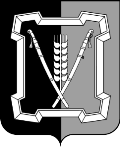 АДМИНИСТРАЦИЯ  КУРСКОГО  МУНИЦИПАЛЬНОГО  ОКРУГАСТАВРОПОЛЬСКОГО КРАЯП О С Т А Н О В Л Е Н И Е26 декабря 2023 г.	                              ст-ца Курская                                                  № 1405  Об установлении на 2024 год количества торговых мест на универсальном рынке муниципального унитарного предприятия «Курский районный рынок»  для осуществления деятельности по продаже сельскохозяйственной продукции гражданами - главами крестьянских (фермерских) хозяйств, членами таких хозяйств, гражданами, ведущими личные подсобные хозяйства или занимающимися садоводством, огородничеством, животноводством В  соответствии  со  статьей  15  Федерального  закона  от  30  декабря 2006 г. № 271-ФЗ «О розничных рынках и о внесении изменений в Трудовой кодекс Российской Федерации», приказом министерства экономического развития Ставропольского края от 21 марта 2023 г. № 151/од «Об утверждении Порядка определения органами местного самоуправления муниципального образования Ставропольского края количества торговых мест на универсальном рынке для осуществления деятельности по продаже сельскохозяйственной продукции гражданами - главами крестьянских (фермерских) хозяйств, членами таких хозяйств, гражданами, ведущими личные подсобные хозяйства или занимающимися садоводством, огородничеством, животноводством», администрация Курского муниципального округа Ставропольского краяПОСТАНОВЛЯЕТ:1. Установить на 2024 год 53 торговых места на универсальном рынке муниципального унитарного предприятия «Курский районный рынок» для осуществления деятельности по продаже сельскохозяйственной продукции гражданами - главами крестьянских (фермерских) хозяйств, членами таких хозяйств, гражданами, ведущими личные подсобные хозяйства или занимающимися садоводством, огородничеством, животноводством. 2. Отделу по организационным и общим вопросам администрации Курского муниципального округа Ставропольского края официально обнародовать    настоящее    постановление   на   официальном   сайте   администрации Курского   муниципального   округа  Ставропольского  края  в  информацион-2но-телекоммуникационной сети «Интернет».3. Настоящее постановление вступает в силу со дня его официального обнародования на официальном сайте администрации Курского муниципального  округа  Ставропольского  края   в  информационно-телекоммуника-ционной сети «Интернет».Временно исполняющий полномочия главы Курского муниципального округа Ставропольского края, первый заместитель главыадминистрации Курского муниципального округа Ставропольского края			                                         П.В.Бабичев